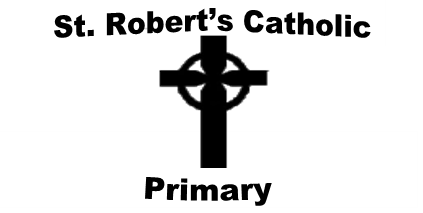 Danylan, Aberkenfig, Bridgend. CF32 9AB.Telephone No. 01656 815515          e-mail: admin@strobertscps.bridgend.cymru Web Site:www.strobertscath.co.ukHoliday In Term Time RequestSection ATo be completed by the Parent/Guardian at least 2 weeks in advance.Holiday dates: (including possibility of late flight arrivals if possible)From: …………………………………….   to ………………………………………………..Destination ……………………………………….Return to school date……………………..(NB – This is for child protection reasons ensuring all our children are safeguarded)Declaration:I understand that this holiday request may be authorised or not authorised and the head teacher will use his/her discretion in making the decision based on my child’s circumstances. If the head teacher does not authorise this holiday, this may lead to a request for a Fixed Penalty Notice to the Local Authority Lead EWO which will be determined in line with the schools attendance policy. (Please ask for a copy at school or the schools website)Parent/Guardian ……………………………………………………………Section BTo be completed by the head teacher during the term of the holiday.Reasons for authorising ………………………………………………………….………………………………………………………………………………………………………………………………………………………………………………………………………………………………………………………………………………………………………………………………………………………………………………………………………………………………Reasons for unauthorising ………………………………………………………………………………………………………………………………………………………………………….……………………………………………………………………………………………………………………………………………………………………………………………………………….……………………………………………………………………………………………………I, as head teacher have authorised/unauthorised (* delete) the holiday request for the reasons specified above.Signed ……………………………………………………………….Head Teacher A copy will be retained on file for our records.Name of Child:ClassDOBAddressTel no.1.2.3.4.